15.10.2022Ул. Менделеева, вывоз мусора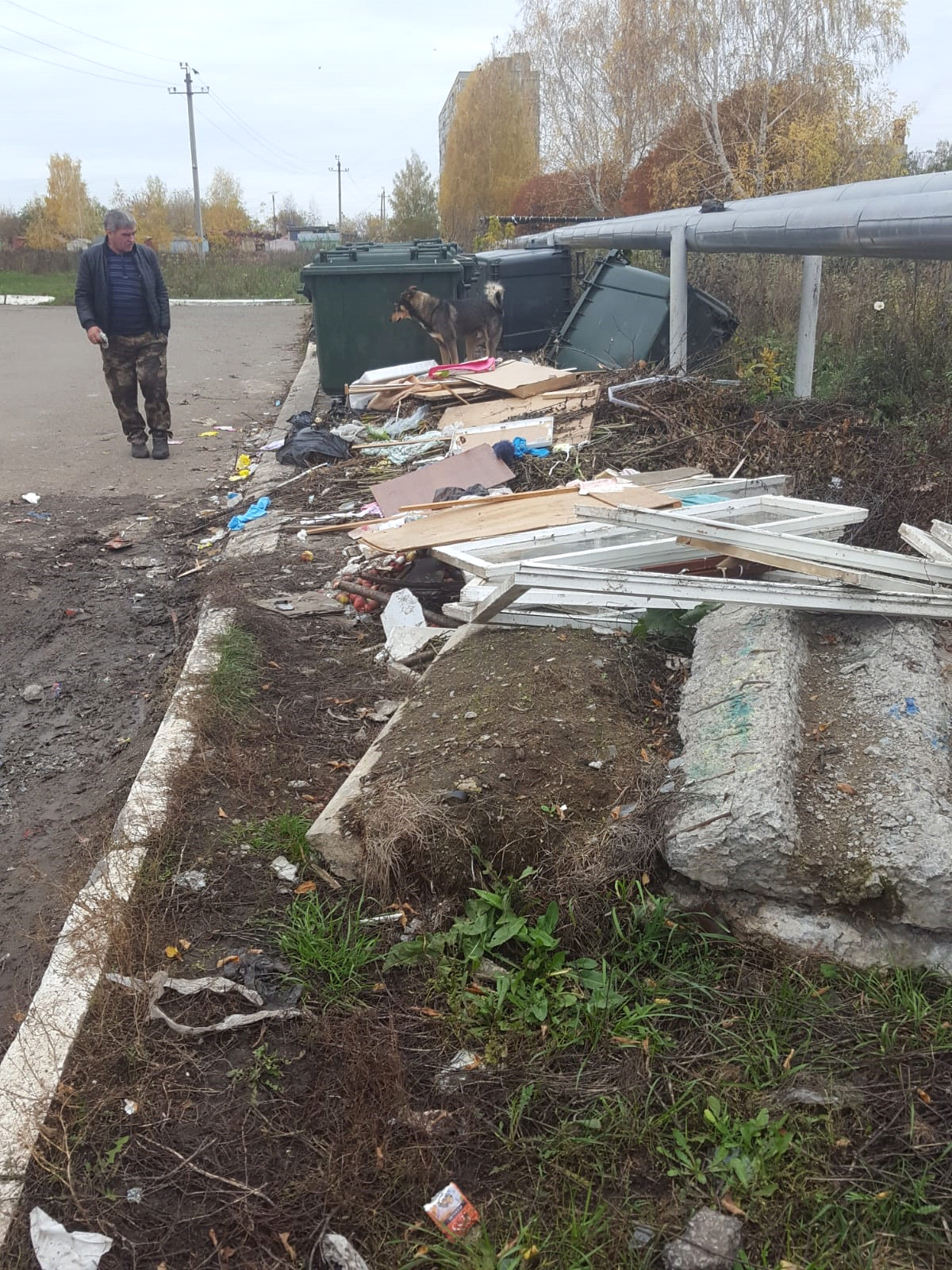 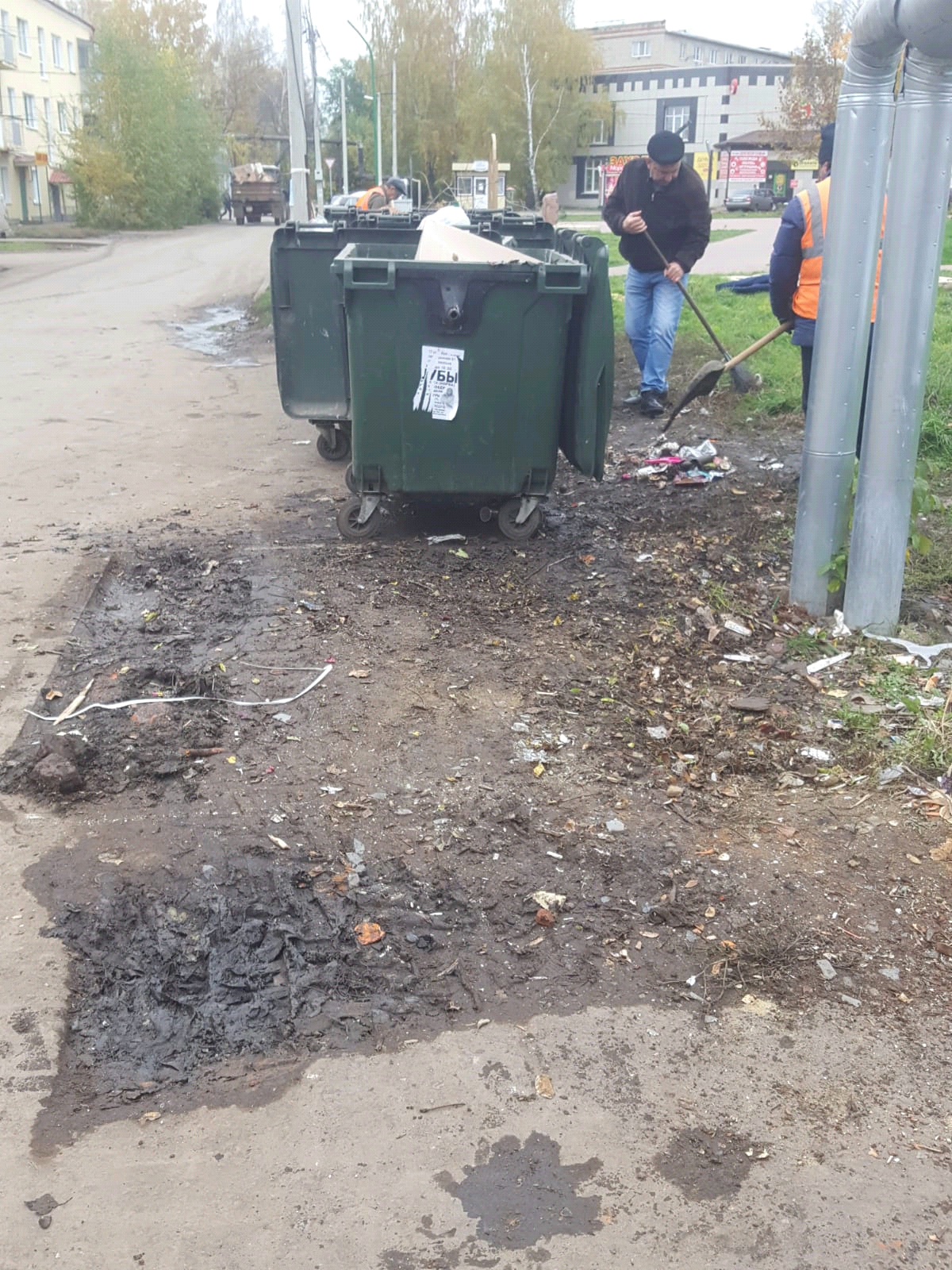 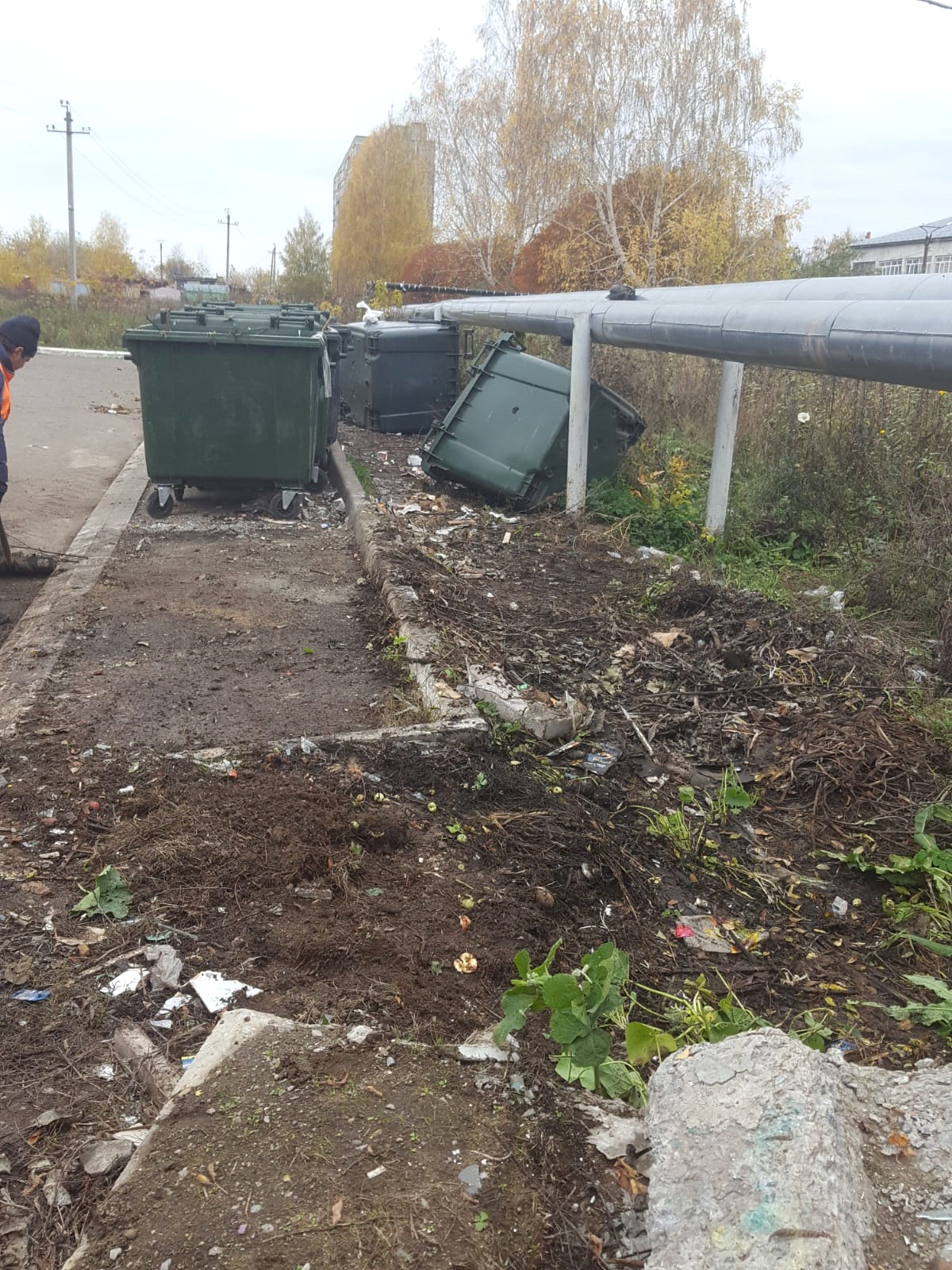 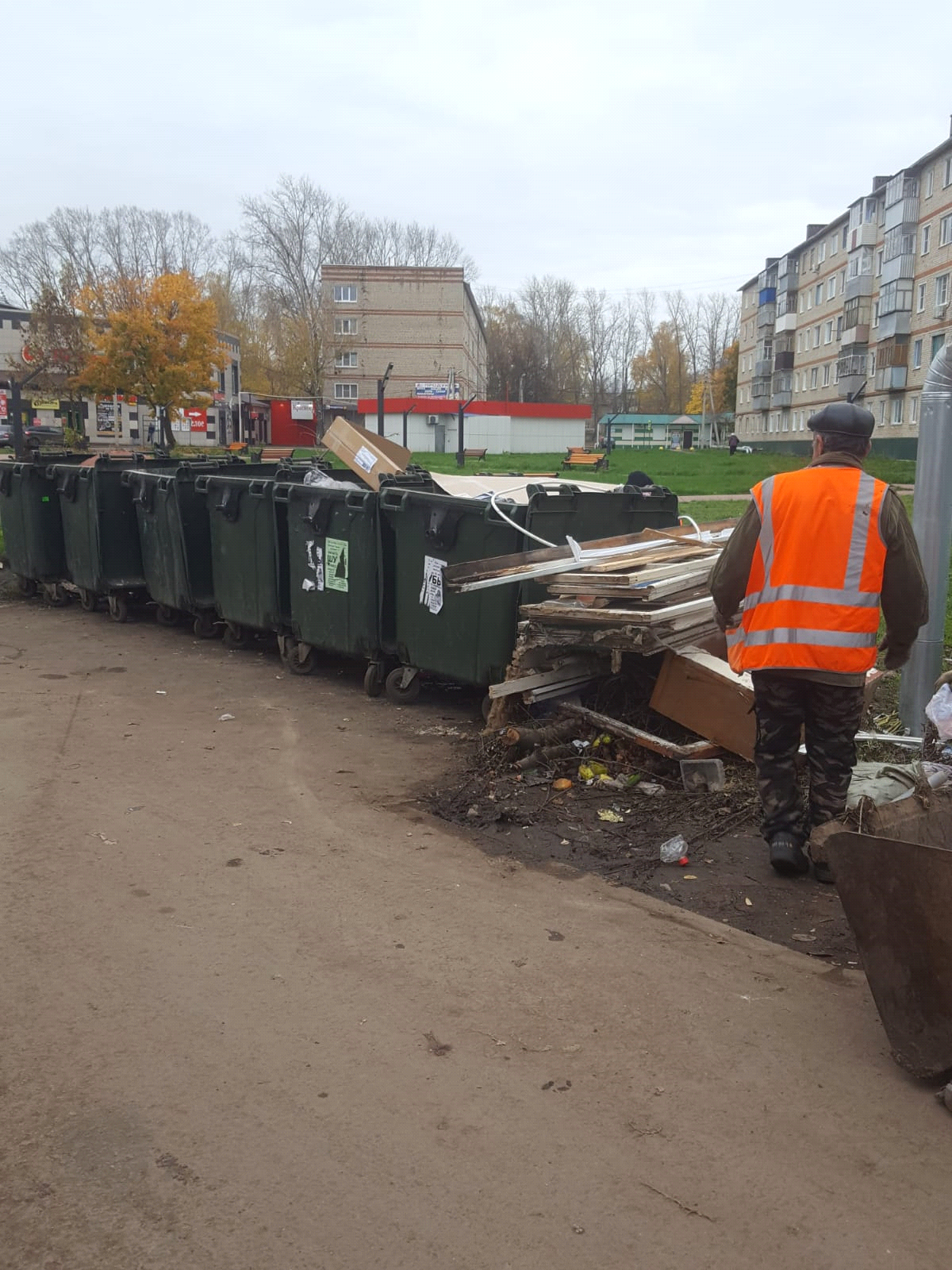 